青岛能源集团有限公司应聘人员报名表应聘岗位：                 是否服从岗位或工作地点调剂：是□ 否□重要：本次操作岗位招聘报名包括本《应聘人员报名表》（发送邮箱nyzp2024@qdnengyuan.com）及下方右侧扫码填报的“应聘信息采集表”两个部分，两部分缺一不可，提报内容不全将影响报名结果。本《应聘人员报名表》自下页起，需提交：身份证、学历证、相关证书（职称证、资格证、荣誉）、社会保险个人参保证明及其他应聘材料等扫描件。以上请均以电子照片的形式，全部汇总在此word文档中，文件命名格式为：应聘岗位+工作地+姓名。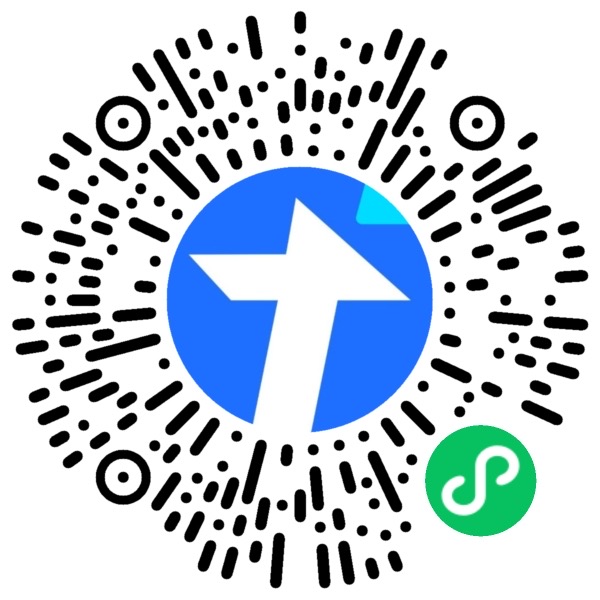 姓名姓名姓名出生年月性别近期1寸正面彩色免冠照片电子版政治面貌政治面貌政治面貌民族婚否近期1寸正面彩色免冠照片电子版籍贯籍贯籍贯现住址近期1寸正面彩色免冠照片电子版最高学历及学位最高学历及学位最高学历及学位毕业院校及专业近期1寸正面彩色免冠照片电子版身份证号身份证号身份证号联系方式及邮箱近期1寸正面彩色免冠照片电子版学习简历（高中启）学习简历（高中启）学习简历（高中启）起止时间起止时间学校及专业学校及专业学历及学位学历及学位是否全日制学习简历（高中启）学习简历（高中启）学习简历（高中启）XXXX.XX-XXXX.XXXXXX.XX-XXXX.XX学习简历（高中启）学习简历（高中启）学习简历（高中启）学习简历（高中启）学习简历（高中启）学习简历（高中启）实习或工作经历实习或工作经历实习或工作经历起止时间起止时间单位及部门单位及部门主要从事工作主要从事工作离职原因实习或工作经历实习或工作经历实习或工作经历XXXX.XX-XXXX.XXXXXX.XX-XXXX.XX实习或工作经历实习或工作经历实习或工作经历实习或工作经历实习或工作经历实习或工作经历主要证书主要证书主要证书获得时间获得时间证书名称证书名称编号编号授予方主要证书主要证书主要证书XXXX.XXXXXX.XX主要证书主要证书主要证书主要证书主要证书主要证书奖惩情况奖惩情况时间时间时间地点地点名称名称原因奖惩情况奖惩情况XXXX.XXXXXX.XXXXXX.XX奖惩情况奖惩情况奖惩情况奖惩情况家庭主要成员及重要社会关系家庭主要成员及重要社会关系称谓称谓姓名年龄政治面貌单位、职务或职业单位、职务或职业联系方式家庭主要成员及重要社会关系家庭主要成员及重要社会关系家庭主要成员及重要社会关系家庭主要成员及重要社会关系家庭主要成员及重要社会关系家庭主要成员及重要社会关系家庭主要成员及重要社会关系家庭主要成员及重要社会关系有何特长或技能其他简介或需要说明的情况应聘人员诚信承诺书我已仔细阅读青岛能源集团有限公司招聘公告，理解其内容，符合应聘岗位条件要求。我郑重承诺:本人所提供的个人信息、证明资料、证件等真实、准确，并自觉遵守集团公开招聘的各项规定，诚实守信、严守纪律，无任何违法违纪及不良行为记录，认真履行应聘人员的义务。对因提供有关信息、证件不实或违反有关纪律所造成的后果，本人自愿承担相应责任。            本人电子签字：  我已仔细阅读青岛能源集团有限公司招聘公告，理解其内容，符合应聘岗位条件要求。我郑重承诺:本人所提供的个人信息、证明资料、证件等真实、准确，并自觉遵守集团公开招聘的各项规定，诚实守信、严守纪律，无任何违法违纪及不良行为记录，认真履行应聘人员的义务。对因提供有关信息、证件不实或违反有关纪律所造成的后果，本人自愿承担相应责任。            本人电子签字：  我已仔细阅读青岛能源集团有限公司招聘公告，理解其内容，符合应聘岗位条件要求。我郑重承诺:本人所提供的个人信息、证明资料、证件等真实、准确，并自觉遵守集团公开招聘的各项规定，诚实守信、严守纪律，无任何违法违纪及不良行为记录，认真履行应聘人员的义务。对因提供有关信息、证件不实或违反有关纪律所造成的后果，本人自愿承担相应责任。            本人电子签字：  我已仔细阅读青岛能源集团有限公司招聘公告，理解其内容，符合应聘岗位条件要求。我郑重承诺:本人所提供的个人信息、证明资料、证件等真实、准确，并自觉遵守集团公开招聘的各项规定，诚实守信、严守纪律，无任何违法违纪及不良行为记录，认真履行应聘人员的义务。对因提供有关信息、证件不实或违反有关纪律所造成的后果，本人自愿承担相应责任。            本人电子签字：  我已仔细阅读青岛能源集团有限公司招聘公告，理解其内容，符合应聘岗位条件要求。我郑重承诺:本人所提供的个人信息、证明资料、证件等真实、准确，并自觉遵守集团公开招聘的各项规定，诚实守信、严守纪律，无任何违法违纪及不良行为记录，认真履行应聘人员的义务。对因提供有关信息、证件不实或违反有关纪律所造成的后果，本人自愿承担相应责任。            本人电子签字：  我已仔细阅读青岛能源集团有限公司招聘公告，理解其内容，符合应聘岗位条件要求。我郑重承诺:本人所提供的个人信息、证明资料、证件等真实、准确，并自觉遵守集团公开招聘的各项规定，诚实守信、严守纪律，无任何违法违纪及不良行为记录，认真履行应聘人员的义务。对因提供有关信息、证件不实或违反有关纪律所造成的后果，本人自愿承担相应责任。            本人电子签字：  我已仔细阅读青岛能源集团有限公司招聘公告，理解其内容，符合应聘岗位条件要求。我郑重承诺:本人所提供的个人信息、证明资料、证件等真实、准确，并自觉遵守集团公开招聘的各项规定，诚实守信、严守纪律，无任何违法违纪及不良行为记录，认真履行应聘人员的义务。对因提供有关信息、证件不实或违反有关纪律所造成的后果，本人自愿承担相应责任。            本人电子签字：  我已仔细阅读青岛能源集团有限公司招聘公告，理解其内容，符合应聘岗位条件要求。我郑重承诺:本人所提供的个人信息、证明资料、证件等真实、准确，并自觉遵守集团公开招聘的各项规定，诚实守信、严守纪律，无任何违法违纪及不良行为记录，认真履行应聘人员的义务。对因提供有关信息、证件不实或违反有关纪律所造成的后果，本人自愿承担相应责任。            本人电子签字：  